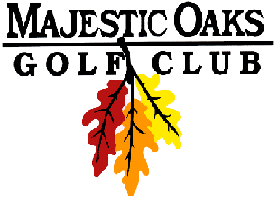 Tuesday Night Final ResultsIndividual Low Gross & NetJuly 31st , 2018	GROSS WINNERS	1st – Matt Waks					Score: 38*		$50	2nd – Joe Fulton					Score: 38		$40	3rd – Dan Jacott					Score: 39*		$30	4TH –	Ricky Doriott				Score: 39		$20	NET WINNERS	1st – Mark Barsness				Score: 31*		$50	2nd –Larry Cosman				Score: 31		$40	3rd – David Landborg				Score: 32*		$30	4th – Dave Erickson				Score: 32		$20CLOSEST TO PINHole #12 –	Jon Walberg		$20Hole #15 –	Joe Fulton			$20Gross Skins Flight A- $40/skin3 on #14 – Joe Beaudette3 on #11 – Tom StreeterFight B- $40/skin5 on #16 – John Kinkeade3 on #17 – Chris LindNet SkinsFlight A- $27/Skin1 on #15 – Jim Abbott2 on #12 – Doug Driver2 on #11 – Tom StreeterFlight B- $20/Skin2 on #18 – Tim Batsche3 on #16 – John Kinkeade2 on #17 – Chris Lind2 on #10 – Mike St. John		*  Means won in tiebreaker (last 9, last 6, last 3, last 1)